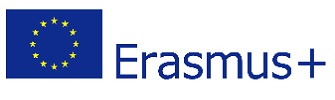 Spēļu elementu pielietojums radošuma veicināšanai klasēERASMUS+ kursi skolotāju profesionālajai pilnveidei 2018./2019. mācību gadā Kandavas Lauksaimniecības tehnikums realizē Erasmus+ projektu pedagogu profesionālajā pilnveidē (Projekta Nr: 2018-1-LV01-KA101-046808). Projektā kopumā ir iesaistīti 5 pedagogi, kuriem ir iespēja apmeklēt dažādus profesionālās pilnveides kursus dažādās ES valstīs – Īrijā, Itālijā, Rumānijā, Portugālē. Pirmajā mobilitātē 2018.gada novembrī devās skolotāja Dace Avota uz Dublinu.No 25.marta līdz 5.aprīlim jau otrajai mūsu skolas skolotājai bija iespēja piedalīties kursos. Šoreiz  skolotāja Jeļena Šnikvalde apmeklēja starptautiskās organizācijas Euroteach ITL organizētos profesionālās pilnveides kursus Romā. Kursu galvenā tematika bija veltīta radošuma un kritiskās domāšanas veicināšanai mācību procesā, izmantojot dažādu spēļu elementus. Kursu vadīja starptautiskā lektore dr Sanda-Daniela Alexeiciuc no St Pēterbugas. Grupā bija skolotāji no vairākām valstīm – Kipras, Rumānijas, Turcijas, Grieķijas un Latvijas. Pēc lekcijām par mācību metodiku, savstarpēji sadarbojoties, skolotāji paši izspēlēja dažādu spēļu elementus, tādejādi labāk izprotot to norisi. Veicot piedāvātos uzdevumus (iepazīšanās spēles, vingrinājumu motivācijas veicināšanai, lomu spēles, simulāciju spēles u.c.) skolotāji varēja dalīties pieredzē par savu ikdienas darbu, noskaidrot kopīgo un atšķirīgo katrā skolā. Tā, piem., uzzinājām, ka turku kolēģiem sākumskolas klasēs ir 40 skolēnu, klašu telpas ir nelielas un tajās nav iespējams izmantot kustību elementus klasē. Savukārt kolēģi no Kipras savu darba dienu jau sāk 7.40, bet pabeidz tikai 17.00.Kursu organizatori bija padomājuši arī par brīvā laika aktivitēm, kuras ietvēra spēļu elemntus, vienlaikus ļaujot arī izzināt senās Romas vēsturi un kultūru. Tika izspēlēta “Jautājumu izziņas spēle” Romas pilsētā. Apmeklējām vienu no senākajām Romas pamatskolām, iepazinām tās ikdienas dzīvi, un tikāmies ar skolas direktoru.Uzskatu, ka šādu starptautisku kursu apmeklējums ikvienam skolotājam sniedz ne tikai jaunas zināšanas par dažādu metožu pielietojumu mācību procesā, bet ļauj kritiski izvērtēt mūsu valsts izglītības sistēmas sniegtās prioritātes, un novērtēt tās trūkumus.Skolotāja pēc atgriešanās no kursiem ir gatava dalīties pieredzē ar citiem kolēģiem un sniegt ieskatu par apgūto metožu pielietojumu mācību procesā.Kandavas Lauksaimniecības tehnikumaErasmus+ projekta koordinatoreJeļena Šnikvalde